      FORMULARZ ZGŁOSZENIOWY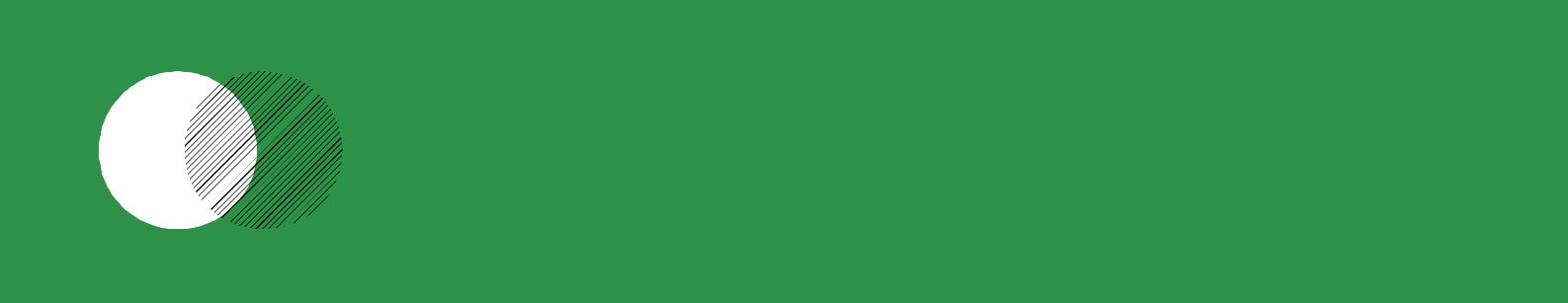           KONFERENCJA KZBSBANK SPÓŁDZIELCZY JUTRA        - jak wykorzystujemy czas przemian?o28 listopada 2019 r., w godz. 10:00-14:10(rejestracja Uczestników od godz. 09:00)Sala im. W. Grabskiego, w siedzibie Narodowego Banku PolskiegoNiniejszy formularz będzie podstawą do rezerwacji miejsca dla Uczestnika*    ………………		         ………………………………………………………………		…………………………………        Data 			Podpis osoby delegującej Uczestnika		     Pieczęć instytucjiFormularz zgłoszeniowy należy czytelnie wypełnić i przesłać na adres e-mail: sekretariat@kzbs.org lub faxem pod nr (22) 875 30 40 do dnia 20 listopada 2019 r.Udział w konferencji jest bezpłatny.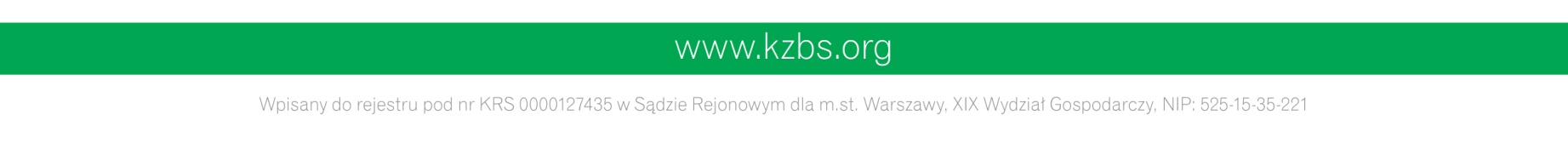 Liczba miejsc jest ograniczona. Decyduje kolejność zgłoszeń.Pierwszeństwo udziału posiadają Członkowie KZBS.*Konferencja przeznaczona jest dla przedstawicieli banków spółdzielczych, banków zrzeszających, systemów ochrony instytucjonalnej.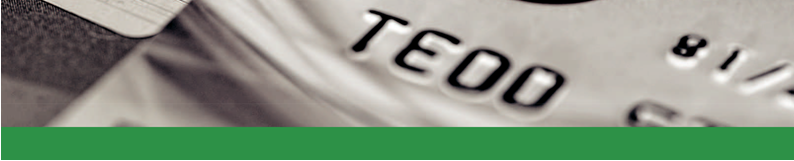 Imię i nazwisko UczestnikaStanowiskoInstytucjaTelefon kontaktowyAdres e-mailCzłonek KZBSTAK / NIE